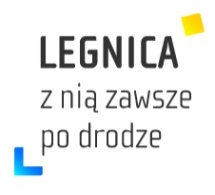 BR.0002. 11.2019. IIIProtokół Nr XI/19sesji Rady Miejskiej Legnicyz dnia 29 lipca 2019 r. w godz. 1000 do 1055Sesję otworzył Przewodniczący Rady Miejskiej Legnicy Jarosław Rabczenko. Na stan 23 radnych, w sesji uczestniczyło 21 radnych. Nieobecni usprawiedliwieni radni: Grażyna Pichla, Arkadiusz Baranowski.Jest kworum i Rada może podejmować prawomocne decyzje. Lista obecności stanowi zał. nr 1 do protokołu.Przewodniczący powitał:Prezydenta Miasta Legnicy pana Tadeusza Krzakowskiego,zastępców Prezydenta Miasta Legnicy, pana Krzysztofa Duszkiewicza,Sekretarza Miasta pana Marka Białowąsa i Dyrektora Wydziału Finansowego Urzędu Miasta panią Grażynę Pinkowicz – lista stanowi załącznik nr 2 do protokołu, dyrektorów Wydziałów Urzędu Miasta, kierowników jednostek organizacyjnych współpracujących z Radą, dyrektorów przedsiębiorstw, instytucji - lista stanowi zał. nr 3 i 4 do protokołu,przedstawicieli mass- mediów,mieszkańców miasta,internautów,wszystkich Radnych.Na wniosek Przewodniczącego Rada powołała sekretarzy obrad w składzie:Pana Ryszarda Kępę.Pana Łukasza Laszczyńskiego.Porządek obrad otrzymali wszyscy radni.Porządek obrad.Przyjęcie protokołu z poprzedniej sesji.Informacja o pracy Rady w okresie między sesjami.Raport z działalności Prezydenta Miasta Legnicy.Sprawozdanie z działań podejmowanych na terenie Nadzoru Wodnego w Legnicy za rok 2018 – (druk  XI/1).Informacja z realizacji „Wieloletniego programu gospodarowania mieszkaniowym zasobem miasta Legnicy na lata 2014-2018” – (druk XI/2).Projekt uchwały w sprawie wyrażenia zgody na bezprzetargowe wydzierżawienie nieruchomości – (druk 1/XI).Projekt uchwały w sprawie ustalenia planu sieci publicznych szkół ponadpodstawowych oraz szkół specjalnych na terenie Miasta Legnicy – (druk 2/XI).Projekt uchwały zmieniający uchwałę w sprawie utworzenia Zespołu Obsługi Jednostek Oświatowych w Legnicy oraz nadania statutu – (druk 3/XI).Projekt uchwały zmieniający uchwałę w sprawie ustalenia statutu Żłobka nr 1 w Legnicy – (druk 4/XI).Projekt uchwały zmieniający uchwałę w sprawie ustalenia statutu Żłobka nr 2 w Legnicy – (druk 5/XI).Projekt uchwały zmieniający uchwałę w sprawie ustalenia statutu Żłobka nr 4 w Legnicy – (druk 6/XI).Projekt uchwały w sprawie nadania nazwy ulicy na obszarze miasta Legnicy – (druk 7/XI).Projekt uchwały w sprawie nadania nazwy ulicy na obszarze miasta Legnicy – (druk 8/XI).Projekt uchwały sprawie nadania nazw rondom na obszarze miasta Legnicy – (druk 9/XI).Interpelacje, zapytania i odpowiedzi.Komunikaty i sprawy różne.Przewodniczący Rady Jarosław Rabczenko poinformował, że Prezydent Miasta pismem z dnia 19 lipca 2019 r. wniósł o wprowadzenie do porządku obrad:projekt uchwały zmieniającego uchwałę w sprawie Wieloletniej Prognozy Finansowej miasta Legnicy – (druk 10/XI). Zaproponował rozpatrzenie projektu uchwały w pkt 15 porządku obrad,projekt uchwały w sprawie zmian budżetu miasta Legnicy na rok 2019 – (druk 11/XI). Zaproponował rozpatrzenie projektu uchwały w pkt 16 porządku obrad.Radny Andrzej Lorenc zgłosił wniosek o uczczenie minutą ciszy 72 rocznicy zamordowania przez władze komunistyczne Majora Władysława Dybowskiego.Sprzeciwu nie zgłoszono.Rada minutą ciszy uczciła 72 rocznicy zamordowania Majora Władysława Dybowskiego.Więcej uwag nie zgłoszono.Przystąpiono do realizacji przyjętego porządku obrad.Przyjęcie protokołu z poprzedniej sesji.Informacja o pracy Rady w okresie między sesjami.Raport z działalności Prezydenta Miasta Legnicy.Sprawozdanie z działań podejmowanych na terenie Nadzoru Wodnego w Legnicy za rok 2018                  – (druk  XI/1).Informacja z realizacji „Wieloletniego programu gospodarowania mieszkaniowym zasobem miasta Legnicy na lata 2014-2018” – (druk XI/2).Projekt uchwały w sprawie wyrażenia zgody na bezprzetargowe wydzierżawienie nieruchomości              – (druk 1/XI).Projekt uchwały w sprawie ustalenia planu sieci publicznych szkół ponadpodstawowych oraz szkół specjalnych na terenie Miasta Legnicy – (druk 2/XI).Projekt uchwały zmieniający uchwałę w sprawie utworzenia Zespołu Obsługi Jednostek Oświatowych w Legnicy oraz nadania statutu – (druk 3/XI).Projekt uchwały zmieniający uchwałę w sprawie ustalenia statutu Żłobka nr 1 w Legnicy                    – (druk 4/XI).Projekt uchwały zmieniający uchwałę w sprawie ustalenia statutu Żłobka nr 2 w Legnicy                    – (druk 5/XI).Projekt uchwały zmieniający uchwałę w sprawie ustalenia statutu Żłobka nr 4 w Legnicy                    – (druk 6/XI).Projekt uchwały w sprawie nadania nazwy ulicy na obszarze miasta Legnicy – (druk 7/XI).Projekt uchwały w sprawie nadania nazwy ulicy na obszarze miasta Legnicy – (druk 8/XI).Projekt uchwały sprawie nadania nazw rondom na obszarze miasta Legnicy – (druk 9/XI).:Projekt uchwały zmieniający uchwałę w sprawie Wieloletniej Prognozy Finansowej miasta Legnicy – (druk 10/XI).Projekt  uchwały w sprawie zmian budżetu miasta Legnicy na rok 2019.Interpelacje, zapytania i odpowiedzi.Komunikaty i sprawy różne.AD. pkt 1. PRZYJĘCIE PROTOKOŁU Z POPRZEDNIEJ SESJI.Przewodniczący poinformował, że protokół nr 10 sesji z 24 czerwca 2019 r. znajduje się do wglądu w Biurze Rady od dnia podpisania.Uwag nie zgłoszono.Przewodniczący zaproponował przyjęcie protokołu nr 10 do akceptującej wiadomości Rady.Sprzeciwu nie zgłoszono.Rada przyjęła do akceptującej wiadomości protokół Nr 10 sesji, z dnia 24 czerwca 2019 r. AD. pkt 2. INFORMACJA O PRACY RADY W OKRESIE MIĘDZY SESJAMI.Informację nr 8/2019 o pracy Rady w okresie od 22 maja 2019 r. do 18 czerwca 2019 r.  otrzymali wszyscy Radni.Uwag nie zgłoszono.Przewodniczący zaproponował przyjęcie „Informacji...” do akceptującej wiadomości Rady.Sprzeciwu nie zgłoszono.Rada przyjęła Informację o pracy Rady 8/2019 w okresie od 19 czerwca 2019 r. do 22 lipca 2019 r.  do akceptującej wiadomości.Informacja stanowi załącznik nr 5 do protokołu.AD. pkt 3. RAPORT Z DZIAŁALNOŚCI PREZYDENTA MIASTA LEGNICY.Raport z działalności Prezydenta Miasta od 12 czerwca 2019 r. do 16 lipca 2019 r. otrzymali wszyscy Radni.Komisje nie omawiały raportu.Uwag nie zgłoszono.Przewodniczący zaproponował przyjęcie „Raportu...” do akceptującej wiadomości Rady.Sprzeciwu nie zgłoszono.Rada przyjęła Raport z działalności Prezydenta Miasta Legnicy od 12 czerwca 2019 r. do 16 lipca 2019 r. do akceptującej wiadomości.Raport stanowi załącznik nr 6 do protokołu.AD. pkt 4. SPRAWOZDANIE Z DZIAŁAŃ PODEJMOWANYCH NA TERENIE NADZORU WODNEGO W LEGNICY ZA ROK 2018 – (druk - XI/1).Sprawozdanie  otrzymali wszyscy radni.Przewodniczący poinformował, że Komisja Rewizyjna pozytywnie zaopiniowała sprawozdanie, Komisja Spraw Społecznych i Ekologii zapoznała się ze sprawozdaniem, pozostałe Komisje przyjęły do wiadomości przedstawiony materiał.Uwag nie zgłoszono.Przewodniczący zaproponował przyjęcie „Sprawozdania...” do akceptującej wiadomości Rady.Sprzeciwu nie zgłoszono.Rada przyjęła Sprawozdanie z działań podejmowanych na terenie Nadzoru Wodnego w Legnicy za rok 2018, do akceptującej wiadomości.Sprawozdanie stanowi załącznik nr 7 do protokołu.AD. pkt 5. INFORMACJA Z REALIZACJI „WIELOLETNIEGO PROGRAMU GOSPODAROWANIA MIESZKANIOWYM ZASOBEM MIASTA LEGNICY NA LATA 2014-2018” – (druk - XI/2).Informację  otrzymali wszyscy radni.Przewodniczący poinformował, że Komisje: Spraw Społecznych i Ekologii; Budżetu i Finansów pozytywnie zaopiniowały informację.  Komisja Edukacji, Kultury i Sportu przyjęła informację, pozostałe Komisje przyjęły do wiadomości przedstawiona informację.Uwag nie zgłoszono.Przewodniczący zaproponował przyjęcie „Informacji...” do akceptującej wiadomości Rady.Sprzeciwu nie zgłoszono.Rada przyjęła informacja z realizacji „Wieloletniego programu gospodarowania mieszkaniowym zasobem miasta Legnicy na lata 2014-2018”, do akceptującej wiadomości.Informacja stanowi załącznik nr 8 do protokołu.AD. pkt 6. PROJEKT UCHWAŁY W SPRAWIE WYRAŻENIA ZGODY NA BEZPRZETARGOWE WYDZIERŻAWIENIE NIERUCHOMOŚCI – (DRUK 1/XI).Projekt uchwały otrzymali wszyscy radni.Przewodniczący poinformował, że wszystkie Komisje pozytywnie zaopiniowały projekt uchwały.Uwag nie zgłoszono.Przewodniczący postawił pod głosowanie projekt uchwały w sprawie wyrażenia zgody na bezprzetargowe wydzierżawienie nieruchomości – (druk 1/XI).Rada podjęła uchwałę w sprawie wyrażenia zgody na bezprzetargowe wydzierżawienie nieruchomości – stosunkiem głosów: za – 18, przeciwne – 0, wstrzymujące – 2.Radna Ewa Czeszejko – Sochacka zgłosiła wniosek formalny o przeprowadzenie reasumpcji głosowania. Sprzeciwu nie zgłoszono.Przewodniczący ponownie postawił pod głosowanie projekt uchwały w sprawie wyrażenia zgody na bezprzetargowe wydzierżawienie nieruchomości – (druk 1/XI).Rada podjęła uchwałę Nr XI/143/19 w sprawie wyrażenia zgody na bezprzetargowe wydzierżawienie nieruchomości – stosunkiem głosów: za – 19, przeciwne – 0, wstrzymujące – 2.Uchwała stanowi załącznik nr 9 do protokołu.AD. pkt 7. PROJEKT UCHWAŁY W SPRAWIE USTALENIA PLANU SIECI PUBLICZNYCH SZKÓŁ PONADPODSTAWOWYCH ORAZ SZKÓŁ SPECJALNYCH NA TERENIE MIASTA LEGNICY                     – (druk 2/XI).Projekt uchwały otrzymali wszyscy radni.Przewodniczący poinformował, że wszystkie Komisje pozytywnie zaopiniowały projekt uchwały.Uwag nie zgłoszono.Przewodniczący postawił pod głosowanie projekt uchwały w sprawie ustalenia planu sieci publicznych szkół ponadpodstawowych oraz szkół specjalnych na terenie miasta Legnicy – (druk 2/XI).Rada podjęła uchwałę Nr XI/144/19 w sprawie w sprawie ustalenia planu sieci publicznych szkół ponadpodstawowych oraz szkół specjalnych na terenie Miasta Legnicy – stosunkiem głosów:                za – 21, przeciwne - 0, wstrzymujące - 0.Uchwała stanowi załącznik nr 10 do protokołu.AD. pkt 8. PROJEKT UCHWAŁY ZMIENIAJĄCY UCHWAŁĘ W SPRAWIE UTWORZENIA ZESPOŁU OBSŁUGI JEDNOSTEK OŚWIATOWYCH W LEGNICY ORAZ NADANIA STATUTU – (druk 3/XI).Projekt uchwały otrzymali wszyscy radni.Przewodniczący poinformował, że wszystkie Komisje pozytywnie zaopiniowały projekt uchwały.Uwag nie zgłoszono.Przewodniczący postawił pod głosowanie projekt uchwały zmieniający uchwałę w sprawie utworzenia Zespołu Obsługi Jednostek Oświatowych w Legnicy oraz nadania statutu – (druk 3/XI).Rada podjęła uchwałę Nr XI/145/19 zmieniającą uchwałę w sprawie utworzenia Zespołu Obsługi Jednostek Oświatowych w Legnicy oraz nadania statutu – stosunkiem głosów: za - 21,           przeciwne – 0, wstrzymujące – 0.Uchwała stanowi załącznik nr 11 do protokołu.AD. pkt 9. PROJEKT UCHWAŁY ZMIENIAJĄCY UCHWAŁĘ W SPRAWIE USTALENIA STATUTU ŻŁOBKA NR 1 W LEGNICY – (druk 4/XI).Projekt uchwały otrzymali wszyscy radni.Przewodniczący poinformował, że wszystkie Komisje pozytywnie zaopiniowały projekt uchwały.Uwag nie zgłoszono.Przewodniczący postawił pod głosowanie projekt uchwały zmieniający uchwałę w sprawie ustalenia statutu Żłobka nr 1 w Legnicy – (druk 4/XI).Rada podjęła uchwałę Nr XI/146/19 zmieniającą uchwałę w sprawie ustalenia statutu Żłobka nr 1 w Legnicy – stosunkiem głosów: za – 21, przeciwne – 0, wstrzymujące - 0.Uchwała stanowi załącznik nr 12 do protokołu.AD. pkt 10. PROJEKT UCHWAŁY ZMIENIAJĄCY UCHWAŁĘ W SPRAWIE USTALENIA STATUTU ŻŁOBKA NR 2 W LEGNICY – (druk 5/XI).Projekt uchwały otrzymali wszyscy radni.Przewodniczący poinformował, że wszystkie Komisje pozytywnie zaopiniowały projekt uchwały.Uwag nie zgłoszono.Przewodniczący postawił pod głosowanie projekt uchwały zmieniający uchwałę w sprawie ustalenia statutu Żłobka nr 2 w Legnicy – (druk 5/XI).Rada podjęła uchwałę Nr XI/147/19 zmieniającą uchwałę w sprawie ustalenia statutu Żłobka nr 2 w Legnicy – stosunkiem głosów: za - 21, przeciwne – 0, wstrzymujące – 0.Uchwała stanowi załącznik nr 13 do protokołu.AD. pkt 11. PROJEKT UCHWAŁY ZMIENIAJĄCY UCHWAŁĘ W SPRAWIE USTALENIA STATUTU ŻŁOBKA NR 4 W LEGNICY – (druk 6/XI).Projekt uchwały otrzymali wszyscy radni.Przewodniczący poinformował, że wszystkie Komisje pozytywnie zaopiniowały projekt uchwały.Uwag nie zgłoszono.Przewodniczący postawił pod głosowanie projekt uchwały zmieniający uchwałę w sprawie ustalenia statutu Żłobka nr 4 w Legnicy – (druk 6/XI).Rada podjęła uchwałę Nr XI/148/19 zmieniającą uchwałę w sprawie ustalenia statutu Żłobka nr 4 w Legnicy – stosunkiem głosów: za – 21, przeciwne – 0, wstrzymujące – 0.Uchwała stanowi załącznik nr 14 do protokołu.AD. pkt 12. PROJEKT UCHWAŁY W SPRAWIE NADANIA NAZWY ULICY NA OBSZARZE MIASTA LEGNICY – (DRUK 7/XI).Projekt uchwały otrzymali wszyscy radni.Przewodniczący poinformował, że wszystkie Komisje pozytywnie zaopiniowały projekt uchwały.Uwag nie zgłoszono.Przewodniczący postawił pod głosowanie projekt uchwał w sprawie nadania nazwy ulicy na obszarze miasta Legnicy – (druk 7/XI).Rada podjęła uchwałę Nr XI/149/19 w sprawie nadania nazwy ulicy na obszarze miasta Legnicy – stosunkiem głosów: za- 21, przeciwne – 0, wstrzymujące – 0.Uchwała stanowi załącznik nr 15 do protokołu.AD. pkt 13. PROJEKT UCHWAŁY W SPRAWIE NADANIA NAZWY ULICY NA OBSZARZE MIASTA LEGNICY – (druk 8/XI).Projekt uchwały otrzymali wszyscy radni.Przewodniczący poinformował, że wszystkie Komisje pozytywnie zaopiniowały projekt uchwały.Uwag nie zgłoszono.Przewodniczący postawił pod głosowanie projekt uchwały w sprawie nadania nazwy ulicy na obszarze miasta Legnicy – (druk 8/XI).Rada podjęła uchwałę Nr XI/150/19 w sprawie nadania nazwy ulicy na obszarze miasta Legnicy – stosunkiem głosów: za – 21, przeciwne -0, wstrzymujące – 0.Uchwała stanowi załącznik nr 16 do protokołu.AD. pkt 14. PROJEKT UCHWAŁY SPRAWIE NADANIA NAZW RONDOM NA OBSZARZE MIASTA LEGNICY – (druk 9/XI).Projekt uchwały otrzymali wszyscy radni.Przewodniczący poinformował, że wszystkie Komisje pozytywnie zaopiniowały projekt uchwały.Uwag nie zgłoszono.Przewodniczący postawił pod głosowanie projekt uchwały w sprawie nadania nazw rondom na obszarze miasta Legnicy – (druk 9/XI).Rada podjęła uchwałę Nr XI/151/19 w sprawie nadania nazw rondom na obszarze miasta Legnicy – stosunkiem głosów: za – 20, przeciwne – 1, wstrzymujące -0.Uchwała stanowi załącznik nr 17 do protokołu.Przewodniczący ogłosił przerwę w obradach na posiedzenie Komisji Budżetu i Finansów.Radna Ewa Czeszejko-Sochacka wiceprzewodnicząca Komisji Budżetu i Finansów poprosiła o przedstawienie zmian do projektu uchwały zmieniającego uchwałę w sprawie Wieloletniej Prognozy Finansowej miasta Legnicy –(druk -10/XI).Prezydent Miasta Legnicy Tadeusz Krzakowski omówił zmiany do projektu uchwały w sprawie Wieloletniej Prognozy Finansowej miasta Legnicy –(druk -10/XI).Przewodniczący Rady Jarosław Rabczenok zapytał, czy wprowadzenie nowej inwestycji przebudowa ul. Szczytnickiej, nie będzie wiązało się wydłużeniem inwestycji przy zbiorczej drodze południowej.Prezydent poinformował, ze nie ma podstaw do takiego stwierdzenia.Więcej uwag nie zgłoszono.Radna Ewa Czeszejko-Sochacka wiceprzewodnicząca Komisji Budżetu i Finansów zapytała członków komisji, kto jest za pozytywnym zaopiniowaniem projektu uchwały zmieniającego uchwałę w sprawie Wieloletniej Prognozy Finansowej miasta Legnicy –(druk – 10/XI).Komisja Budżetu i Finansów pozytywnie zaopiniowała projekt uchwały zmieniający uchwałę w sprawie Wieloletniej Prognozy Finansowej miasta Legnicy – (druk – 10/XI) stosunkiem głosów: za - 8, przeciwne – 0, wstrzymujące – 1.Porządek obrad Komisji wyczerpano Wiceprzewodnicząca Komisji zamknęła posiedzenie.Po przerwie Przewodniczący wznowił obrady sesji.AD. pkt. 15. PROJEKT UCHWAŁY ZMIENIAJĄCY UCHWAŁĘ W SPRAWIE WIELOLETNIEJ PROGNOZY FINANSOWEJ MIASTA LEGNICY – (druk 10/XI).Projekt uchwały oraz autopoprawkę z 26 lipca 2019 r. wraz z II wersją projektu uchwały (pismo Prezydenta Miasta Nr PM.0002.31.2019) otrzymali wszyscy radni.Przewodniczący poinformował, że Komisja Budżetu i Finansów pozytywnie zaopiniowała projekt uchwały wraz za autopoprawką. Pozostałe Komisje nie opiniowały projektu.Uwag nie zgłoszono.Przewodniczący postawił pod głosowanie projekt uchwały zmieniający uchwałę w sprawie Wieloletniej Prognozy Finansowej miasta Legnicy – (druk 10/XI) wraz z autopoprawką i II wersją projektu uchwały.Sprzeciwu nie zgłoszono.Rada podjęła uchwałę Nr XI/152/19 zmieniającą uchwałę w sprawie Wieloletniej Prognozy Finansowej miasta Legnicy – wraz z autopoprawką stosunkiem głosów: za – 18, przeciwne – 0, wstrzymujące – 3.Uchwała stanowi załącznik nr 18 do protokołu.AD. pkt 16. PROJEKT  UCHWAŁY W SPRAWIE ZMIAN BUDŻETU MIASTA LEGNICY NA ROK 2019 – (druk 11/XI).Projekt uchwały otrzymali wszyscy radni.Przewodniczący poinformował, że Komisja Budżetu i Finansów pozytywnie zaopiniowała projekt uchwały. Pozostałe Komisje nie opiniowały projektu.Radny Maciej Kupaj zapytał, cytat: „na Komisji Budżetu i Finansów ustaliliśmy, że uzyskamy w trakcie sesji dodatkową informacje w kontekście zmniejszenia środków w zakresie wydatków bieżących w dziale 700 z końcówką 05. Zastanawialiśmy się, czy to jest związane z Lexspinem”. Koniec cytatu. Prezydent Miasta Legnicy Tadeusz Krzakowski udzielił wyczerpującej odpowiedzi.Więcej uwag nie zgłoszono.Przewodniczący postawił pod głosowanie projekt uchwały w sprawie zmian budżetu miasta Legnicy na rok 2019 – (druk 11/XI).Sprzeciwu nie zgłoszono.Rada podjęła uchwałę Nr XI/153/19 w sprawie zmian budżetu miasta Legnicy na rok 2019 – stosunkiem głosów: stosunkiem głosów; za – 18, przeciwne – 0, wstrzymujące – 3.Uchwała stanowi załącznik nr 19 do protokołu.AD. pkt 17. INTERPELACJE, ZAPYTANIA I ODPOWIEDZI.Radny Maciej Kupaj poruszył sprawę rozważenia możliwości budowy parkingów przy ul. Okrężnej.Prezydent udzielił wyczerpującej odpowiedzi.Więcej uwag nie zgłoszono.AD. pkt 18. KOMUNIKATY I SPRAWY RÓŻNE.Przewodniczący poinformował, że:zgodnie z § 1, ust. 4 uchwały nr LVI/462/10 Rady Miejskiej Legnicy z 26 lipca 2010 r. w sprawie trybu prac nad projektem uchwały budżetowej miasta Legnicy, radni mogą składać wnioski do budżetu na rok 2020 w terminie do 31 sierpnia 2019 r. Wnioski proszę składać w Biurze Rady.Prezydent Miasta Legnicy zaprasza radnych do udziału w uroczystościach związanych z obchodami 75 rocznicy wybuchu Powstania Warszawskiego, które odbędzie się 1 sierpnia 2019 r. o godz. 17.00 przy tablicy upamiętniającej Szare Szeregi przy ul. Okrzei 79 w Legnicy,zaprasza na uroczystości związane z obchodami 80 rocznicy wybuchu II wojny światowej, które odbędą się 2 września 2019 r. o godz. 14.45 na cmentarzy Komunalnym przy symbolicznych mogiłach ofiar wojny. W programie znajduje się złożenie kwiatów w hołdzie poległym i pomordowanym podczas działań wojennych oraz modlitwa ekumeniczna w ich intencji. Przewodniczący udzielił głosu mieszkańcowi Legnicy.Mieszkaniec Legnicy w swoim wystąpienie wyraził niezadowolenie ze złego traktowania jego osoby przez uniemożliwienie swobody wypowiedzi na sesji Rady.Prezydent poinformował, że na stronie internetowej Urzędu Miasta umieszczona jest informacja o trwających konsultacjach z mieszkańcami dotyczącymi budowy przebiegu zbiorczej drogi południowej etap III od al. Rzeczypospolitej do ul. Sikorskiego. Więcej uwag nie zgłoszono.W związku z wyczerpaniem porządku obrad Przewodniczący Rady Jarosław Rabczenko zamknął 11  sesję Rady Miejskiej Legnicy.Protokółował:Janusz SiczekLegnica, dnia 05.08.2019 r.PRZEWODNICZĄCY RADYJarosław Rabczenko